West Shires School of Complementary Health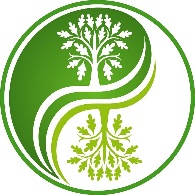 Astrology Course Booking FormDate of booking:_____________________________________________Email form to :   alliancetherapycarmarthen@gmail.comOr post to :                                                                                       Please make cheques payable to West Shires School of Complementary Health                     C E HodgsonAlliance Therapy Carmarthen,                                                   24 King Street,                                                                                For bank transfer details – please askCarmarthen SA31 1BSName:Address including postcodeTelephone Number:Daytime:Evening:Mobile:Email:Workshop Title:                    Astrology Workshop Title:                    Astrology Date/s of WorkshopPlease print clearly the name you would like on your Certificate of AttendanceWorkshop Price and Deposit Paid£150  (deposit £50)Other Information:  Please provide your date of birth, time of birth as accurately as possible and the location of birth